Муниципальное бюджетное общеобразовательное учреждение«Основная общеобразовательная школа» п. Кузьёль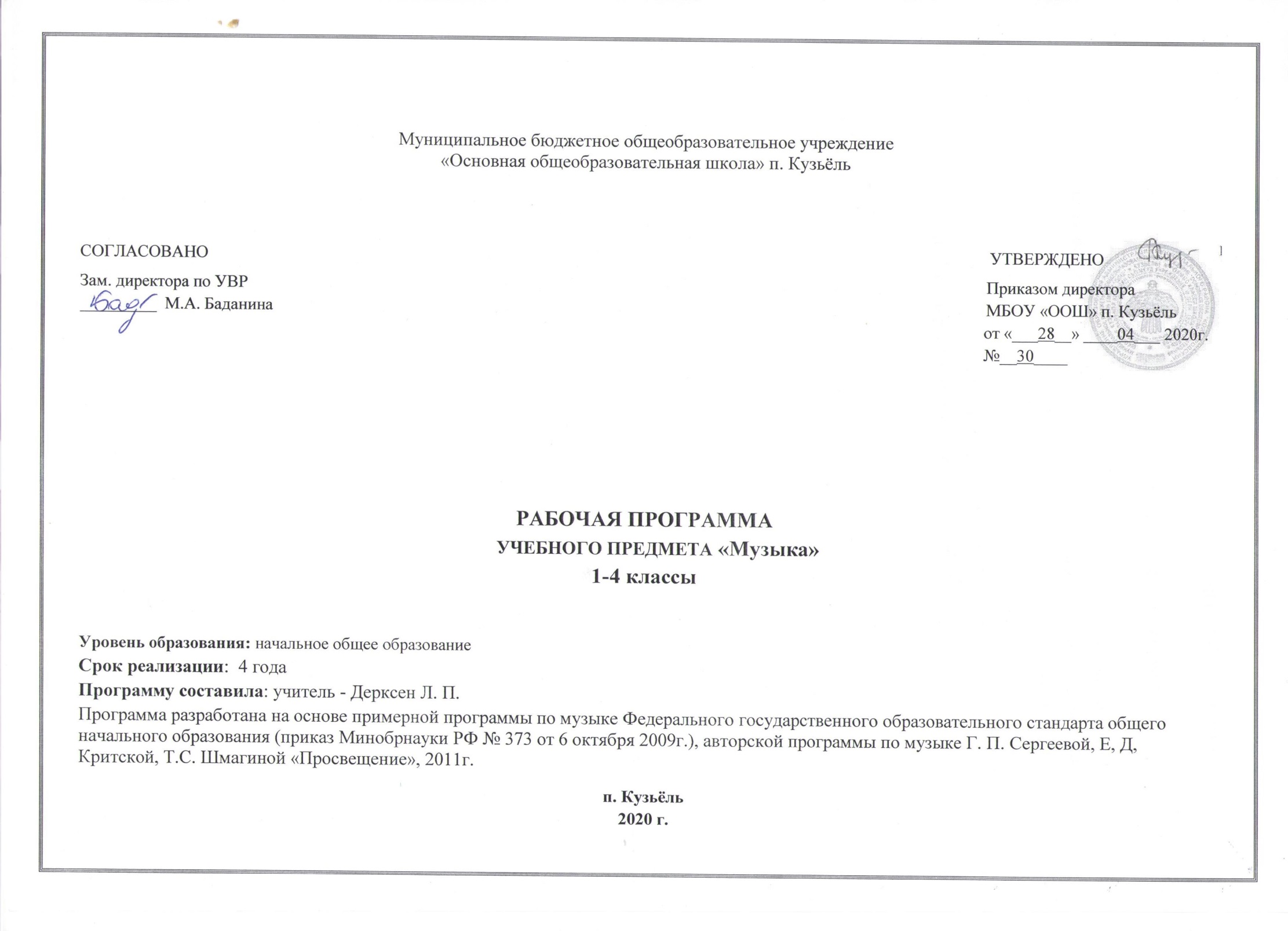 Рабочая программа учебного курса «Основы религиозных культур и светской этики» начального общего образования. Уровень образования: начальное общее образованиеСрок реализации:  1 годСоставлена на основе авторской программы М. Т. Студеникина, «Основы светской этики»,  Москва, ООО «Русское слово», 2012 год.В соответствии с федеральным государственным образовательным стандартом начального общего образования.Программу составила: учитель -  Л.П.Дерксен п. Кузьёль2020г. Пояснительная записка     Нормативной базой для составления данной рабочей программы являются:Конституция РФ ст.43;Федеральный закон от 29 декабря 2012г. № 273-ФЗ «Об образовании в Российской Федерации»Поручение Президента Российской Федерации от 2 августа . (Пр-2009 ВП-П44-4632);Распоряжение Председателя Правительства Российской Федерации от 11 августа . (ВП-П44-4632);Письмо Министерства образования и науки Российской Федерации от 09.02.2012г. N МД 102/03 «О введении курса ОРКСЭ с 1 сентября 2012 года» - приложение № 4;Письмо Министерства образования и науки Российской Федерации от 24.10.2011г. N МД - 1427/03 «Об обеспечении преподавания  комплексного учебного курса ОРКСЭ»;Письмо Министерства образования и науки Российской Федерации от 08.07.2011г. N МД - 883/03 «О направлении методических материалов ОРКСЭ»;Приказ Министерства образования и науки Российской Федерации от 31.01.2012г. № 69 «О внесении изменений в федеральный компонент государственных образовательных стандартов начального общего, основного общего и среднего (полного) общего образования»;Письмо Министерства образования и науки Российской Федерации от 28.02.2012 г. N МД - 172/03 «О федеральных перечнях учебников», Письмо Министерства образования и науки Российской Федерации Департамента государственной политики в сфере общего образования от 22.08. 2012 года № 08-08-250 «О введении учебного курса ОРКСЭ»;Федеральный компонент государственного стандарта начального  общего образования;Авторской учебной программы  М.Т. Студеникина к учебнику «Основы духовно-нравственной культуры народов России. Основы  светской этики».  4 класс.  Москва «Русское слово»,  2012.      Проблема воспитания толерантности и нравственной идентификации подрастающего поколения сегодня волнует общественность во всём мире и в нашей стране в частности. Вполне очевидно, что воспитательную составляющую наряду с научными знаниями, информацией об обществе, его интересах и законах, культуре и искусстве невозможно оставить вне рамок школьной программы без существенного ущерба для качества образования, становления личности.Вопросы, связанные с введением в школьную программу информации об основах религиозной культуры, рассматриваемой в рамках культурологического подхода, имеют сегодня большое значение, поскольку характер светской школы определяется, в том числе и её отношениями с социальным окружением, религиозными объединениями, признанием свободы вероисповедания и мировоззрения участников образовательного процесса. Запрос на современное образование, решающее помимо прочего, задачи духовно-нравственного воспитания граждан России, достаточно высок, чтобы остаться без ответа.      В то же время преподавание основ религиозной культуры в общеобразовательной школе приводит к необходимости решения труднейших культурологических, этических, правовых, психологических, дидактических и воспитательных проблем.В этой связи актуальным становится включение в школьную программу курса «Основы религиозных культур и светской этики», модуля «Основы светской этики» опирающегося на нравственные ценности, гуманизм и духовные традиции.Курс «Основы светской этики» предполагает изучение духовно - нравственной культуры и призван ознакомить учеников с основными нормами нравственности, дать первичные представления о морали. Поставлена цель нравственного развития младших школьников, воспитания культуры поведения с опорой на представления о положительных поступках людей. В процессе учебной деятельности предстоит дать детям новые нравственные ориентиры и упорядочить уже имеющиеся у них.Его изучение направлено на достижение следующих задач:• развитие представлений о значении нравственных норм и ценностей для достойной жизни личности, семьи, общества; формирование готовности к нравственному самосовершенствованию, духовному саморазвитию;• знакомство с основными нормами светской и религиозной морали, понимание их значения в выстраивании конструктивных отношений в семье и обществе; формирование первоначальных представлений о светской этике, о традиционных религиях, их роли в культуре, истории и современности России; об исторической роли традиционных религий в становлении российской государственности; осознание ценности человеческой жизни;• воспитание нравственности, основанной на свободе совести и вероисповедания, духовных традициях народов России; становление внутренней установки личности поступать согласно своей совести Общая характеристика учебного курса.     Учебный курс ОРКСЭ является культуроведческим и направлен на развитие у школьников 10 - 11 лет представлений о нравственных идеалах и ценностях, составляющих основу религиозных и светских традиций многонациональной культуры России, на понимание их значения в жизни современного общества, а также своей сопричастности к ним. Основные 4 культуроведческие понятия курса – культурная традиция, мировоззрение, духовность и нравственность – являются объединяющим началом для всех понятий, составляющих основу курса (религиозную и нерелигиозную).     Учебный  курс  ОРКСЭ  является  единой  комплексной  учебно-воспитательной  системой. Все  модули курса согласуются между собой по педагогическим целям, задачам, требованиям к результатам освоения учебного содержания, достижение которых обучающимися должен обеспечить образовательный процесс в границах учебного курса, а также в системе содержательных, понятийных, ценностно-смысловых связей учебного предмета с другими гуманитарными предметами начальной и основной школы. Преподавание  знаний  об  основах  религиозных  культур  и  светской  этики  призвано  сыграть важную роль не только в расширении образовательного кругозора учащегося, но  и  в  воспитательном  процессе  формирования  порядочного,  честного,  достойного  гражданина, соблюдающего Конституцию и законы Российской Федерации, уважающего  ее культурные  традиции,  готового к межкультурному и межконфессиональному диалогу  во имя социального сплочения.            Особенностью комплексного учебного курса «ОРКСЭ» является то, что он состоит из шести модулей:--- модуль «Основы православной культуры» направлен на знакомство с основами православной традиции;--- модуль «Основы исламской культуры» знакомит с основами духовно-нравственной культуры мусульманства или ислама;--- модуль «Основы буддийской культуры» ориентирован на семьи, для которых близка культура этой древней, одной из трёх мировых религий;--- модуль «Основы иудейской культуры» направлен на то, чтобы в доступной для учащегося форме представить основы знаний об этой религиозной традиции в историческом, мировоззренческом, культурном аспектах;--- модуль «Основы светской этики» знакомит школьников с основами нравственности, даёт первичные представления о морали и её значении в жизни человека с опорой на положительные поступки людей, создает условия для воспитания, патриотизма, любви и уважения к Отечеству, чувства гордости за свою Родину;--- модуль «Основы мировых религиозных культур» предполагает изучение основ мировых религий (буддизм, христианство, ислам) и национальной религии (иудаизм) и направлен на развитие у учащихся представлений о нравственных идеалах и ценностях, составляющих основу религий, традиционных для нашей многонациональной страны.Работа с родителями и членами семьи учащихся     Изучение  модулей ОРКСЭ  ориентировано на взаимодействие в образовательном процессе школы, учителя с родителями, семьями школьников, а также с представителями религиозных культур, специалистами.    Каждому учащемуся в рамках освоения содержания учебного курса с его согласия и по выбору его родителей (законных представителей) предлагается для изучения один из шести модулей:«Основы православной культуры», «Основы исламской культуры», «Основы буддийской культуры», «Основы иудейской культуры», «Основы мировых религиозных культур», «Основы светской этики».     Выбор родителей (законных представителей) является приоритетным и самостоятельным для организации обучения  учащихся по содержанию того или иного модуля.      По желанию родителей и с согласия учащихся выбран один модуль из шести: «Основы светской этики».       Настоящая рабочая программа составлена с учётом образовательных запросов учащихся и их родителей (законных представителей), что подтверждено выпиской из протокола родительского собрания.Предусматривается: --- участие родителей при подготовке домашнего задания (консультация и совместное выполнение  практических работ, творческих работ, ---- самостоятельных работ к отдельным урокам, сообщений); --- участие во внеурочных и внешкольных занятиях, мероприятиях;--- участие в подготовке и защите итоговых творческих проектах Общая характеристика учебного предмета «Основы религиозных культур и светской этики», модуль «Основы светской этики»:	Предмет является культорологическим и направлен на развитие у школьников представлений о нравственных идеалах и ценностях, составляющих основу религиозных и светских традиций, на понимание их значения в жизни современного общества, а также сопричастности к ним.  Основные культурологические понятия курса – «культурная традиция», «мировоззрение», «духовность (душевность)»  и «нравственность» - являются объединяющим началом  для всех понятий, составляющих основу курса.	Основной  принцип, заложенный в содержание предмета, -  общность в многообразии, многоединство, поликультурность, - отражает культурную, социальную, этническую, религиозную сложность нашей страны и современного мира.Общая духовная основа многонационального народа России формируется исторически и основывается на ряде факторов:общая историческая судьба народов России;единое пространство современной общественной жизни, включающее  развитую  систему межличностных отношений, налаженный веками диалог культур, а также общность  социально-политического пространства. 	Курс, раскрывающий основы религиозных культур и светской этики, предлагается изучать  на переходной стадии от начальной к основной ступени общеобразовательной школы.  И  по месту в учебном плане, и по содержанию он служит важным связующим звеном между  двумя  этапами  гуманитарного образования и  воспитания школьников. С одной  стороны,  учебный  курс ОРКиСЭ  дополняет  обществоведческие  аспекты  предмета «Окружающий  мир»,  с  которым  знакомятся  учащиеся  основной  школы.  С  другой  стороны,  этот  курс  предваряет  начинающееся  в 5  классе  изучение  предмета «История».  Таким  образом,  ознакомление с нравственными идеалами и ценностями религиозных и светских духовных  традиций  России  происходит  в  контексте,  отражающем  глубинную  связь  прошлого  и  настоящего. 	Предмет «Основы религиозных культур и  светской этики», модуль  «Основы светской этики»  по месту в учебном плане, по содержанию служит  связующим звеном между  гуманитарным образованием и  воспитанием обучающихся. Он дополняет обществоведческие нравственные аспекты предметов «Окружающий мир», «Литературное чтение».Особенности модуля «Основы светской этики»Модуль выступает в качестве связующего звена всего учебно-воспитательного процесса, обобщая знания об этике и этикете, полученные в начальной школе. Он призван обеспечить общественно значимую мотивацию поведения детей, их поступков. Школьникам следует научиться адекватно оценивать собственное поведение и поведение других учеников. На уроках этики учащиеся выясняют, что такое дружба и порядочность, правда, истина и ложь, добро и зло и др. При изучении основных критериев светской этики ученики убеждаются в ценности самого дорогого, что есть у человека, — его жизни.Чтобы повысить интерес учащихся к курсу, дается интересный дополнительный материал — сказки и былины, фрагменты из детской литературы. Обсуждение произведений художественной литературы, сказок, их инсценировка — все это нацелено на воспитание первоначальных этических представлений обучаемых, развитие их эмоционального восприятия. Как правило, ученики способны самостоятельно проанализировать те или иные ситуации этих произведений на предмет добра и зла, сделать простейшие выводы.Изучая основы светской этики, следует воспользоваться благоприятными возможностями для знакомства детей с основами этикета. Они узнают много полезного о правилах поведения за столом и общении с гостями, о поведении в общественном транспорте и на улице, о культуре внешнего вида и многом другом. Этикет не обременяет основной курс, а делает его более интересным и полезным для учащихся, особенно если сложится стиль взаимоотношения учителя с учениками, основанный на нормах этики и этикета.Ученикам интересно будет познакомиться с историей возникновения и развития этикета, его особенностями в разные эпохи у разных народов, узнать о происхождении тех или иных правил поведения, уяснить смысл, казалось бы, хорошо знакомых всем терминов и понятий. Тем самым курс готовит младших школьников к восприятию отечественной истории и культуры в основной школе.Следует иметь в виду, что изучение норм нравственности и культуры поведения особенно ценно в детском возрасте, когда происходит активная социализация ребенка. Учащиеся получают знания о социальных нормах поведения, о социально одобряемых и неодобряемых формах поведения в обществе. Содержание курса дает детям возможность на «физиологическом уровне» легко и прочно усвоить ценные знания поведенческого характера, которые могут и должны стать стержнем их позитивного поведения в последующей жизни.У учеников формируется положительное, доброжелательное отношение к окружающим людям и обществу в целом, к духовным и культурным ценностям. У них возникает потребность выполнять в повседневной жизни социальные нормы и правила поведения.В связи с этим важен деятельностный подход в обучении, проявление активности и самостоятельности учащихся в получении новых знаний. Необходимо соблюсти баланс между теоретическим материалом и материалом для эмпирического и творческого освоения содержания курса. Реализовать эту задачу помогут вопросы и задания, разработанные на трех уровнях сложности — воспроизводящем, преобразующем и творческо-поисковом. Выполняя эти задания, ученики пользуются словарями и справочниками, с разрешения родителей прибегают к ресурсам Интернета.На уроках светской этики учитель устанавливает и реализует межпредметные связи с русским языком, литературой, историей, изобразительным искусством, предметом «Окружающий мир». Межпредметные связи присутствуют как в основных и дополнительных текстах, так в вопросах и заданиях к ним.Курс этики считается светским, однако он небезразличен к религиозным ценностям верующих людей. В ознакомительном порядке учащиеся узнают об основных религиях россиян, о религии. Они знакомятся с обрядами, узнают подробности о религиозных праздниках и традициях верующих. При изучении основ светской этики следует выполнять общедидактические требования, применяемые ко всем урокам в начальной школе. В процессе обучения ребенка поощряют словом, не сковывают его инициативу, помогают найти такое занятие, такую форму работы, которые ему по нраву и по силам. Не надо бояться детских ошибок, как ученику, так и учителю. Ведь ошибка одного ученика может породить полезные мысли у других учеников. До многого ребенок может додуматься сам, в этом случае не нужно мешать ему думать, не надо объяснять материал, доступный для понимания.Полезнее, если ученик сначала выполнит какое-либо предметное действие, а потом уже сделает обобщение или вывод.Основной способ организации познавательной деятельности младших школьников — это работа с текстом учебника. В процессе чтения осуществляется восприятие нового для учеников материала; при интерпретации во время беседы происходит выбор мнения, принятие решения; в ходе диалога ученики обсуждают полученные знания, делают простейшие выводы. К монологическим формам работы можно отнести пересказ прочитанного, составление рассказа с введением в него новых фактов, подготовку небольших докладов — выступлений детей. Или же ученикам можно дать задание показать пантомиму, используя пластику, мимику, жесты. Иногда ученику приходится поставить себя в ту или иную ситуацию, определить свое поведение или свою позицию, обосновать поступок, разработать собственные правила поведения, ответить на вопросы анкеты и проанализировать их.У учеников вырабатываются коммуникативные умения: формулировать вопросы и отвечать на них, структурировать учебный материал по предложенному плану, работать с разнообразными источниками информации, планировать и контролировать учебные действия, оформлять и представлять результаты труда, оценивать свою деятельность.Ученики получают право выбора содержания и форм учебной деятельности, вариативности, последовательности действий. Так постепенно происходит формирование личностного смысла учения, получения новых знаний.В ходе изучения светской этики и этикета у учеников вырабатываются социально- коммуникативные умения: говорить и слушать, участвовать в беседе, дискутировать, аргументировано обосновывать свою точку зрения.Задача школы — воспитать будущее поколение россиян, которые должны обеспечить устойчивость, консолидацию, целостность нашего общества и государства.Модуль «Основы светской этики» призван воспитывать патриотизм, любовь и уважение к нашей Родине — России, готовить юных граждан к службе в армии, к выполнению священного долга по защите Отечества. Этим проблемам посвящены темы: «Россия — Родина моя», «Защитники Отечества». В теме «Защитники Отечества» следует остановиться на Дне защитника Отечества, рассказать о составе Вооруженных сил, об истории ратных подвигов наших далеких предков. При изучении этих тем продолжается формирование гражданских качеств личности подростка, происходит усвоение опыта положительного общественного действия. У детей возникает чувство гордости за свою Родину и свой народ.На уроках светской этики формируются семейные ценности и традиции, рассказывается о значении взаимопомощи в семье, уважительном отношении к родителям, родственникам, старшим.Происходит формирование у детей первичных представлений о культуре семейных отношений. Наиболее благоприятны для этого тем «Обычаи и обряды русского народа», «Семья», «Семейные традиции», «Сердце матери». Ученики знакомятся с образом жизни людей прошлого и настоящего, узнают об обычаях и традициях, семейных ценностях россиян. Наиболее подготовленным учащимся предлагается написать эссе на тему «Моя семья», «Моя родословная», к родительскому собранию подготовить фотогазету «Традиции моей семьи».На уроке «Терпение и труд» развивается мотивация детей к труду, они учатся бережно относиться к материальным и духовным ценностям. В ходе урока ученики рассказывают о своих поручениях в классе и дома, о поддержании порядка и чистоты, о рациональном сочетании труда умственного и физического. На этом уроке важно раскрыть роль и значение повседневного труда подростка, его посильной помощи взрослым. При этом следует обратить внимание, что основной труд школьника — это его ответственная и добросовестная учеба.Особое внимание обращается на формирование спаянного и дружного коллектива класса, умение избегать конфликтов, находить выход из спорных ситуаций, относиться с пониманием к детям иной национальности, цвета кожи, иных культурных ценностей. На уроках этики осуществляется развитие у детей терпимого отношения к другим народам, понимание особенностей их культуры, ведь культура каждого народа ценна сама по себе и к ней следует относиться уважительно. Курс этики вносит также вклад в формирование у детей коммуникативной и социальной компетентности, социокультурной идентичности.Настоящая программа по  основам светской этикидля 4 класса  составлена  на основе федерального компонента государственного стандарта (основного) общего образования.Программа конкретизирует содержание предметных тем образовательного стандарта, дает примерное распределение учебных часов по разделам курса и рекомендуемую последовательность изучения тем и разделов учебного предмета с учетом межпредметных и внутрипредметных связей, логики учебного процесса, возрастных особенностей учащихся. Преподавание основ светской этики может строиться с учетом  таких подходов, как:- целенаправленное включение обучающихся в обсуждение и самостоятельное исследование вопросов, связанных с изучением истоков представлений о морали и нравственности в контексте отечественной культурной традиции;- активизация познавательной активности школьников; - создание условий для позитивной самостоятельной деятельности обучающихся и проч.Большое внимание на каждом уроке, занятии следует уделять мотивации школьников при освоении учебного материала. Способы мотивации выбираются в зависимости от конкретных условий организации учебно-воспитательного процесса, уровня подготовки обучающихся, профессиональных ориентиров и компетенции учителя. Расширять мотивационные условия изучения курса можно за счет использования наглядности нового качественного уровня: помимо учебных пособий  на печатной основе учителю предлагается электронное сопровождение курса, имеющее в своем составе графики, таблицы, фотографии, картины, аудио- и видеоматериалы,  оригинальные документы,   произведения художественной литературы и т.п.В качестве наиболее важных механизмов, способствующих освоению содержания курса, могут быть выделены следующие методы:Метод моральных дилемм и дискуссий – создание доступной для понимания школьников проблемной ситуации, имеющей отношение к реальной жизни, включающей два или более вопросов. Предлагается на основе анализа и доказательств правомерности поведения «героя» выбрать различные варианты ответов. Метод дает возможность школьникам сделать впоследствии самостоятельный выбор в реальных жизненных ситуациях. Эвристические методы – методы и приемы познания, используемые для решения творческих задач в процессе открытия нового. Позволяют развивать способности человека, вырабатывать новые продуктивные идеи или их сочетания, получать оригинальные и целенаправленные результаты в соответствующей области.Исследовательский метод – организация обучения, при которой учащиеся ставятся в положение исследователя: самостоятельно выделяют гипотезу, подтверждают или опровергают ее, исходя из известных данных, делают выводы и обобщения, постигают ведущие понятия и идеи, а не получают их в готовом виде. Проектирование – особый вид деятельности, сочетающий индивидуальную самостоятельную работу с групповыми занятиями, в результате которого школьники создают конечный продукт их собственного творчества, учатся анализировать ситуацию, выделять проблему, формулировать ожидаемые результаты, ставить задачи, находить оптимальный способ решения проблемы, составлять план действий, учитывать потенциальные ресурсы и превращать их в реальные, проводить исследования, оценивать и анализировать свою работу, соотносить полученные результаты с ожидаемыми.В начальной школе  (4 класс) наиболее широко могут быть использованы эвристические методы, позволяющие делать акцент на творческой активности. Обучающимся не дается в готовом виде набор определений и истин, а предлагается самим сформулировать наиболее важные выводы. К эвристическим методам добавляются элементы исследовательской деятельности (в виде простейших заданий по наблюдению и изучению основ светской этики  и рассмотрению простейших классических религиозных текстов), а также делаются первые шаги к организации дискуссий (первоначально в виде коротких обсуждений тем, которые в большей степени затрагивают повседневную жизнь школьника). Акцент в образовательной деятельности школьников ставится на понимание происходящих в обществе процессов. Делаются первые шаги в области проектной деятельности учащихся.Из всего арсенала существующих разнообразных форм, методов и вариантов проведения уроков, занятий, следует выбирать соответствующие особенностям и запросам современных школьников 4-ых классов, а именно:эвристические беседы;различные виды дискуссий (дебаты, диспуты, панельные дискуссии, дискуссия по типу «Аквариум» и т.д.); учебные и социальные проекты;уроки-экскурсии;деловые и ролевые игры;практикумы;различные  викторины и другие конкурсные события;творческие мастерские.Кроме того, особых методических решений требует внеурочная деятельность, связанная со знакомством школьников с основами светской этики. Методическое обеспечение курса позволяет  педагогу использовать различные формы работы: коллективную, групповую (с постоянным и меняющимся составом учащихся) и индивидуальную. К коллективным формам внеурочной деятельности можно отнести проведение тематических недель, вечеров, встреч с интересными людьми, выпуски стенных газет, конкурс плакатов и др. Групповые  формы внеурочной деятельности, характеризующиеся стабильностью и регулярностью занятий (клубы, устные журналы, факультативы, экскурсии, экспедиции, походы, тематические викторины, деловые и ролевые игры, диспуты, подготовка проектов), охватывают группу от трех  и более обучающихся. Для этой формы работы характерна активная деятельность каждого участника. В рамках индивидуальной внеклассной работы школьнику может быть предложено подготовить доклад на определенную тему, изготовить пособие, разработать проект. Подобная индивидуальная работа носит исследовательский характер.Все обозначенные выше формы организации внеурочной деятельности призваны решать задачи нравственного, морально-этического и патриотического воспитания. Комплексный учебный курс «ОРКСЭ» реализуется с помощью современных образовательных технологий, которые обеспечивают достижение планируемых результатов на уровне НОО:Технологии в изучении курса ОРКСЭ          В качестве инструментов освоения курса ОРКСЭ в урочной и внеурочной деятельности используются  современные обучающие технологии. Среди них особо актуальны те, которые позволяют реализовать деятельностный подход к обучению (исследование, различные виды проектов, мозговой штурм, анализ жизненных ситуаций, игровые технологии, дискуссии и др.).Проектные технологии          В   основе  проектных технологий лежит активная познавательная деятельность учащихся, способствующая развитию коммуникативных компетенций, исследовательских и творческих способностей, умения ориентироваться в информационном пространстве, интегрировать и обобщать информацию из различных источников. В процессе планирования и самостоятельного выполнения определенных практических заданий в рамках проекта учащиеся приучаются к самоорганизации, самоанализу, формируются навыки самообразования. Проекты могут быть как индивидуальные и групповые.Исследовательская деятельность учащихсяПрименяется при  разработке проектов исследовательского характера.   Интерактивные технологии         Эти   технологии предполагают взаимодействие учителя и учащихся в процессе познавательной деятельности («inter» - взаимный, «act» - действие). Такое взаимодействие формирует навыки сотрудничества, кооперации. К интерактивным формам работы относятся:  коллективный способ обучения, парные и групповые формы работы и различные технологии (например, модульная, диалоговая, проектная и др.). Игровые технологии          Игры в обучении предполагают деятельность, направленную на воссоздание и усвоение  социального опыта, в котором складывается и совершенствуется самоуправление поведением. Игровые технологии включают в себя: ролевые игры, деловые игры.Информационно-коммуникационные технологии           Компьютерное сопровождение преподавания курса позволяет одновременно использовать разноплановую информацию: тексты,  аудио, видеоматериалы, презентации. Использование различных форм наглядности, музыкальное сопровождение усиливает эмоциональный фон занятий, вызывают интерес у учащихся, усиливает   мотивационные установки к изучению курса.                                                  Технологии обучения: личностно-ориентированное обучение, информационно-коммуникативные.           В процессе изучения курса предусмотрена подготовка и презентация творческих проектов на основе изученных материалов. Проекты могут быть как индивидуальными, так и коллективными. В ходе подготовки проектов учащиеся получат возможность обобщить ранее изученный материал, освоить его в творческой, деятельностной форме.            Формы обучения: индивидуальная, групповая, фронтальная, семейная.Технологии обучения: личностно-ориентированное обучение, информационно-коммуникативные.Формы и методы организации учебной деятельности         Организация учебной деятельности на уроках основывается на сочетании различных методов обучения: словесных, наглядных, практических, проблемно-поисковых и методах самостоятельной работы, репродуктивных, индуктивных и дедуктивных.         Формы организации учебной деятельности разнообразные, это: беседа репродуктивного или эвристического характера,  взаимные вопросы и задания, интервью, драматизация (театрализация), ведение поурочного словаря, составление галереи образов, написание кратких эссе. Формы контроляОсновной формой контроля учащихся являются опросы, беседы, проверка рабочих тетрадей, тестирование, подготовка и презентация проекта. По предмету оценки не выставляются. Место учебного предмета в учебном плане.Обучающимися изучается  один  из  модулей  с  их  согласия  и   по  выбору  их  родителей (законных представителей). Обучающимися и их родителями был выбран модуль «Основы светской этики».     Федеральный базисный план для образовательных учреждений Российской Федерации отводит 34 часа для обязательного изучения учебного предмета «Основы религиозных культур и светской этики», из расчёта 1 учебный час в неделю. Рабочая программа модуля «Основы светской этики» рассчитана на 34 часа.В  учебном  плане  на  изучения  модуля  « Основы светской этики» отводится  1час в неделю всего 34 часа  в 4 классеНа  протяжении  всего  периода  изучения  выбранного  модуля  занятия  проводятся  одним педагогом в 4  классе.Ценностные ориентиры учебного предмета.В результате изучения курса «Основы религиозных культур и светской этики»,   модуль «Основы светской  этики» обучающиеся на ступени начального общего образования:получат возможность расширить, систематизировать и  овладеть основами практико-ориентированных знаний о природе, человеке и обществе, приобрести целостный взгляд на мир в его органичном единстве и разнообразии  народов, культур и религий;обретут чувство гордости за свою Родину, российский народ и его историю, осознают свою этническую и национальную принадлежность в контексте ценностей многонационального российского общества, а также гуманистических и демократических ценностных ориентаций, способствующих формированию российской гражданской идентичности;приобретут опыт эмоционально окрашенного, личностного отношения к миру природы и культуры; ознакомятся с началами естественных и социально-гуманитарных наук в их единстве и взаимосвязях, что даст учащимся ключ (метод) к осмыслению личного опыта, позволит сделать восприятие явлений окружающего мира более понятными, знакомыми и предсказуемыми, определить своё место в ближайшем окружении;получат возможность осознать своё место в мире на основе единства рационально-научного познания и эмоционально-ценностного осмысления личного опыта общения с людьми, обществом, что станет основой уважительного отношения к иному мнению, истории и культуре других народов;познакомятся с некоторыми способами изучения природы и общества,  научатся видеть и понимать некоторые причинно-следственные связи в окружающем мире и неизбежность его изменения под воздействием человека,   что поможет им овладеть начальными навыками адаптации в динамично изменяющемся и развивающемся мире;получат возможность приобрести базовые умения работы с ИКТ - средствами, поиска информации в электронных источниках и контролируемом Интернете, научатся создавать сообщения в виде текстов, аудио- и видеофрагментов, готовить и проводить небольшие презентации в поддержку собственных сообщений;примут и освоят социальную роль обучающегося, для которой характерно развитие мотивов учебной деятельности и формирование личностного смысла учения, самостоятельности и личной ответственности за свои поступки, в том числе в информационной деятельности, на основе представлений о нравственных нормах, социальной справедливости и свободе.          В результате изучения одного из учебных модулей обучающиеся на ступени начального общего образования научатся осознавать религиозную культуру как явление культуры народов России, у школьников будет формироваться позитивное эмоционально-ценностное отношение к традициям, обычаям, достижениям науки  и  произведениям  искусства.  Знакомство с религиозной культурой станет для учеников основой для размышления над морально-этическими нормами различных религий и будет  способствовать:--- их нравственному самосовершенствованию, духовному саморазвитию;--- пониманию ими значения нравственности, веры  и  религии  в  жизни  человека  и   общества;--- становлению их внутренней установки поступать согласно  своей совести;--- осознанию  ими  ценности  человеческой   жизни;--- развитию  их  коммуникативных   качеств.     В результате изучения одного из модулей у школьников, освоивших основную образовательную программу начального общего образования, будет формироваться потребность в систематическом чтении книг  культурологического  содержания  как средстве познания и понимания культуры разных народов России.    Младшие школьники будут учиться полноценно воспринимать притчи как произведения морально-этического содержания, эмоционально отзываться на прочитанное, высказывать свою точку зрения и уважать мнение собеседника. Они получат возможность воспринимать архитектурные сооружения как особый вид искусства, соотносить его с другими видами искусства.    Содержание модуля, методические приёмы и формы его преподавания ориентированы на формирование у младшего школьника   нравственности,   основанной   на   свободе   совести   и  вероисповедания,  духовных  традициях  народов    России.Личностные, метапредметные и предметные результаты  освоения   модуля «Основы светской этики»курса «Основы религиозных культур и светской этики»,     В соответствии с требованиями к результатам освоения основной образовательной программы начального общего и основного общего образования и положениями Концепции духовно-нравственного развития и воспитания личности гражданина России преподавание предмета «Основы религиозных культур и светской этики» направлено на достижение обучающимися комплекса личностных, метапредметных и предметных результатов.     Воспитательные результаты деятельности школьников распределяются  по  трём  уровням:--- первый уровень — приобретение школьником социальных знаний (об общественных нормах, об устройстве общества, о социально одобряемых и не одобряемых формах поведения в обществе и т. п.), первичного понимания социальной реальности и повседневной жизни;--- второй уровень — получение школьником  опыта  переживания и позитивного отношения к базовым ценностям общества (человек,  семья,   Отечество,  природа,  мир,  знания,  труд,   культура),   ценностного   отношения   к  социальной   реальности   в целом;--- третий уровень — получение школьником опыта самостоятельного общественного действия.     Достижение трёх уровней воспитательных результатов способствует формированию у школьников коммуникативной, этической, социальной, гражданской компетентностей и социокультурной идентичности в её национально-государственном, этническом, религиозном, гендерном и других   аспектах.Обучение по программе курса  «Основы религиозных культур и светской этики», модуль «Основы светской этики»  направлено на достижение  следующих личностных, метапредметных и предметных результатов  освоения содержания.	Личностные результаты:формирование основ российской гражданской идентичности, чувства гордости  за свою Родину;формирование  образа мира  как единого и целостного при разнообразии  культур, национальностей, религий, воспитание доверия  и уважения  к истории и культуре всех народов;развитие самостоятельности и личной ответственности  за свои поступки на основе представлений о нравственных  нормах, социальной справедливости  и свободе;развитие этических чувств  как регуляторов морального поведения;воспитание доброжелательности и эмоционально-нравственной отзывчивости, понимания и сопереживания  чувствам других людей;  развитие начальных форм  регуляции своих эмоциональных состояний;развитие навыков сотрудничества со взрослыми и сверстниками  в различных социальных ситуациях, умений не создавать  конфликтов  и находить  выходы  из спорных ситуаций;наличие мотивации к труду, работе на результат, бережному отношению к материальным и духовным ценностям.	Метапредметные результаты:овладение способностью принимать и сохранять  цели и задачи  учебной деятельности, а также находить  средства её существования;формирование умений планировать, контролировать и оценивать учебные действия в соответствии с поставленной задачей и условиями её реализации;  определять  наиболее эффективные способы достижения результата;   вносить соответствующие корректировки  в их выполнение  на основе оценки  и с учётом характера ошибок; понимать причины успеха\неуспеха  учебной деятельности;адекватное использование речевых средств  и средств информационно-коммуникационных технологий для решения  различных коммуникативных и познавательных задач;умение осуществлять информационный поиск для выполнения учебных заданий;овладение  навыками смыслового чтения текстов различных стилей и   жанров, осознанного построения речевых высказываний  в соответствии  с задачами коммуникации;овладение логическими действиями анализа, синтеза, сравнения, обобщения, классификации, установления аналогий  и причинно-следственных связей, построение рассуждений, отнесения к известным понятиям;готовность слушать собеседника,  вести диалог, признавать возможность существования различных точек зрения   и права каждого иметь свою точку зрения и оценку событий;определение общей цели и путей  её достижения, умения договориться  о распределении ролей  в совместной деятельности; адекватно   оценивать собственное поведение и поведение окружающих.	Предметные результаты: знание, понимание и принятие обучающимися  ценностей;   Отечество, нравственность, долг, милосердие, миролюбие, как основы культурных традиций  многонационального народа России; знакомство  с основами светской и религиозной морали, понимание их значения  в выстраивании  конструктивных отношений в обществе;формирование первоначальных  представлений о светской этике; религиозной культуре и их роли в истории и современности   России; осознание ценности человеческой жизни;осознание ценности нравственности  и духовности  в человеческой жизни.Содержание учебного предмета «Основы светской этики».Основное содержание курса «Основы религиозных культур и светской этики»Учебный курс «Основы религиозных культур и светской этики» представляет собойединый комплекс структурно и содержательно связанных друг с другом шести учебных модулей:«Основы православной культуры», «Основы исламской культуры», «Основы буддийскойкультуры», «Основы иудейской культуры», «Основы мировых религиозных культур», «Основы светской этики».Каждый учебный модуль, являясь частью курса, имеет логическую завершённость по отношению к установленным целям и результатам обучения и воспитания и включает в себя такой объём материала по предмету, который позволяет использовать его как самостоятельный учебный компонент.Содержание каждого из шести модулей учебного курса организовано в рамках четырёхосновных тематических разделов (уроков). Два из них (уроки 1 и 30) являются общими для всех учебных модулей. Содержательные акценты первого тематического раздела — духовные ценности и нравственные идеалы в жизни человека и общества. Четвёртый тематический раздел представляет духовные традиции многонационального народа России. Второй и третий тематические разделы (уроки 2—29), изучаемые соответственно в 4 классах, дифференцируют содержание учебного курса применительно к каждому из учебных модулей. Учебный модуль «Основы светской этики».Основное содержание учебного предмета «Основы светской этики» (34 часа)Россия – наша Родина.Культура и мораль. Этика и её значение в жизни человека. Праздники как одна из форм исторической памяти. Образцы нравственности в культурах разных народов. Государство и мораль гражданина. Образцы нравственности в культуре Отечества. Трудовая мораль. Нравственные традиции предпринимательства. Что значит быть нравственным в наше время? Высшие нравственные ценности, идеалы, принципы морали. Методика создания морального кодекса в школе. Нормы морали. Этикет. Образование как нравственная норма. Методы нравственного самосовершенствования.Любовь и уважение к Отечеству. Патриотизм многонационального и многоконфессионального народа России.Темы творческих работ:Россия – Родина моя.Составление правил (кодекса) дружбы.Моя родословная.Мини-сочинение «Моя семья».Семейные традиции.Народные праздники.Защитники Отечества.Добро и зло в русских народных сказках.Вот что значит настоящий, верный друг.Темы проектов:Семейные праздники.Моё любимое делоМой прадедушка – участник Великой Отечественной войны.Правила поведения в школе (в общественных местах, в транспорте).Диалог культур во имя гражданского мира и согласияТематическое планированиемодуля «Основы светской этики» (34 часа).  Планируемые результаты изучения учебного предмета.В результате изучения Основ  светской этики ученик должен:знать/понимать:- основные понятия основ светской этики; - основные общечеловеческие нормы поведения, правила, принятые в обществе. - Знать, что живущих в нашей стране людей объединяют общие ценности и идеалы, которые помогают каждому наполнить свою жизнь духовным смыслом, возвыситься над простыми «животными» интересами- особенности и традиции религий;- описание основных содержательных составляющих священных книг, сооружений,праздников и святынь;уметь:-слушать и понимать высказывания собеседников, задавать вопросы с целью уточнения информации; - задавать вопросы с целью уточнения информации, самостоятельно делать выводы.- излагать свое мнение по поводу значения религиозной культуры (культур) в жизни людей иобщества;- умеют оформить свою мысль в устной форме; слушать и понимать высказывания собеседников, задавать вопросы с целью уточнения информации, самостоятельно делать выводы. соотносить нравственные формы поведения с нормами религиозной культуры;-осуществлять поиск необходимой информации для выполнения заданий; участвовать вдиспутах:- слушать собеседника и излагать свое мнение;- готовить сообщения по выбранным темамОбучение детей по программе модуля «Основы светской этики» направлено на достижение следующих личностных, метапредметных и предметных результатов освоения содержания.Требования к личностным результатам:формирование основ российской гражданской идентичности, чувства гордости за свою Родину;формирование образа мира как единого и целостного при разнообразии культур, национальностей, религий, воспитание доверия и уважения к истории и культуре всех народов;развитие самостоятельности и личной ответственности за свои поступки на основе представлений о нравственных нормах, социальной справедливости и свободе;развитие этических чувств как регуляторов морального поведения;воспитание доброжелательности и эмоционально-нравственной отзывчивости, понимания и сопереживания чувствам других людей; развитие начальных форм регуляции своих эмоциональных состояний;развитие навыков сотрудничества со взрослыми и сверстниками в различных социальных ситуациях, умений не создавать конфликтов и находить выходы из спорных ситуаций;наличие мотивации к труду, работе на результат, бережному отношению к материальным и духовным ценностям.Требования к метапредметным результатам:овладение способностью принимать и сохранять цели и задачи учебной деятельности, а также находить средства её осуществления;формирование умений планировать, контролировать и оценивать учебные действия в соответствии с поставленной задачей и условиями её реализации; определять наиболее эффективные способы достижения результата; вносить соответствующие коррективы в их выполнение на основе оценки и с учётом характера ошибок; понимать причины успеха/неуспеха учебной деятельности;адекватное использование речевых средств и средств информационно-коммуникационных технологий для решения различных коммуникативных и познавательных задач;умение осуществлять информационный поиск для выполнения учебных заданий;овладение навыками смыслового чтения текстов различных стилей и жанров, осознанного построения речевых высказываний в соответствии с задачами коммуникации;овладение логическими действиями анализа, синтеза, сравнения, обобщения, классификации, установления аналогий и причинно-следственных связей, построения рассуждений, отнесения к известным понятиям;готовность слушать собеседника, вести диалог, признавать возможность существования различных точек зрения и права каждого иметь свою собственную; излагать своё мнение и аргументировать свою точку зрения и оценку событий;определение общей цели и путей её достижения, умение договориться о распределении ролей в совместной деятельности; адекватно оценивать собственное поведение и поведение окружающих.Требования к предметным результатам:знание, понимание и принятие обучающимися ценностей: Отечество, нравственность, долг, милосердие, миролюбие, как основы культурных традиций многонационального народа России;знакомство с основами светской и религиозной морали, понимание их значения в выстраивании конструктивных отношений в обществе;формирование первоначальных представлений о светской этике, религиозной культуре и их роли в истории и современности России;осознание ценности нравственности и духовности в человеческой жизни.Описание материально – технического обеспечения образовательного процесса.Материально-техническое обеспечение курсаЛитература для учащихся:Основы религиозных культур и светской этики. Основы светской этики: учебник М.Т. Студеникина для 4 класса. – 4-е изд. – Москва: ООО «Русское слово», 2017. М.Т. Студеникин. Рабочая тетрадь к учебнику «Основы светской этики» 4 класс. - 2-е изд. – Москва: ООО «Русское слово», 2014.Согласно локальному акту МБОУ «ООШ» п. Кузьёль Положения «О порядке разработки, рассмотрения и утверждения рабочих программ учебных предметов, курсов» приложением к рабочей программе является поурочно-тематическое планирование.ПриложениеКалендарно-тематическое планирование модуля «Основы светской этики» (34 часа).Формы контроля и возможные варианты его проведения
Индивидуальный контроль (контроль учителем): устный опрос, домашняя работа (поисковая, творческая), самостоятельная работа (воспроизводящая; вариативная; эвристическая; творческая). 
Взаимоконтроль: проверка работы по эталону (образцу), устный опрос (в парах, в группах). 
Самоконтроль; 
Фронтальный контроль; 
Тестирование, викторины, кроссворды и т.п. 
Итоговой формой оценки деятельности учащегося является проектная работа по индивидуальной теме в рамках курса, итоговый тест за курс.Критерии оценокОтметка «отлично» выставляется при условии, если учащийся полно и правильно изложил теоретический вопрос, привёл собственные примеры, правильно раскрывающие те или иные положения, сделал обоснованный выводы.Отметка «хорошо» выставляется при условии, если учащийся (не допуская ошибок) правильно изложил теоретический вопрос, но недостаточно полно или допустил неточности, не искажающие суть понятий, теоретических положений, моральных и правовых норм. Примеры, приведённые учащимся, воспроизводили материал учебников. На заданные уточняющие вопросы ответил правильно.Отметка «удовлетворительно» выставляется при условии, если учащийся смог с помощью дополнительных вопросов воспроизвести основные положения темы, но не сумел привести соответствующие примеры или аргументы, подтверждающие те или иные положения.Отметка «неудовлетворительно» выставляется при условии, если учащийся не раскрыл теоретические вопрос, на заданные вопросы не смог дать удовлетворительный ответ.Использование тестов для диагностики знаний учащихся позволяет привить школьникам навыки работы с тестовыми материалами, то есть фактически начать подготовку к Единому государственному экзамену.На выполнение тестовых тематических заданий отводится 7-15 минут. Эти тестовые задания учитель может использовать на каждом уроке, привлекая к проверке знаний отдельных учащихся или весь класс.На выполнение заданий к уроку обобщения отводится 40-45 минут.В зависимости от формы задания используется различная система оценок .Все правильно выполненные задания уровня  А оцениваются в 1 балл.Дихотомическая система оценивания используется при проверке отдельных заданий открытой формы с кратким ответом из части В. Задания уровня В , с выбором нескольких вариантов ответа, оцениваются в 1-2 балла. Два балла за правильный ответ и 1 балл при наличии одной ошибки.За каждую часть теста учащийся получает баллы, из которых складывается суммарный балл.Используется гибкая система оценивания, при которой ученик имеет право на ошибку:80% от максимальной суммы баллов – оценка «отлично»;60-80% - оценка «хорошо»;40-60% - оценка «удовлетворительно»;0-40% - оценка «неудовлетворительно».
ПроектКритерии и нормы оценки знаний, умений, навыков:Актуальность проблемыКорректность методов исследованияАктивность каждого участника проекта в соответствии с его индивидуальными возможностямиХарактер общения участников проектаГлубина проникновения в проблему, использование знаний из других областейУмение аргументировать свои заключения, выводыЭстетика оформления проекта№п/п№п/пТема    урокаОсновные элементы содержанияПланируемые результатыХарактеристика деятельностиРаздел № 1.Раздел № 1.Введение. Духовные ценности и нравственные идеалы в жизни человека и общества. 1ч.Введение. Духовные ценности и нравственные идеалы в жизни человека и общества. 1ч.Введение. Духовные ценности и нравственные идеалы в жизни человека и общества. 1ч.11Введение в предмет Россия -  наша Родина.Познакомить учащихся с новым предметом «Основы духовно-нравственной культуры народов России», с учебником «Основы светской этики».Народы России, их духовно – нравственная культура. Понятие Родины. Древняя Русь. Происхождение названий Русь, русские. Наша Родина  - Россия, её географическое положение, природа, население. Радушие и доброжелательность россиян. Россия – многонациональное государство. Национальность и раса. Древние города России, их памятники культуры.Иметь представление о понятиях: Родина, Россия, национальность, раса; кто такие славяне.Уметь: показывать границы Российской Федерации на карте, объяснять значение однокоренных слов, происхождение названия Русь; пересказывать прочитанное, составлять рассказ с введением в него новых фактов. Творческая работа №1 «Россия- Родина моя».Раздел № 2.Основы религиозных культур и светской этики. 16 ч.Основы религиозных культур и светской этики. 16 ч.Основы религиозных культур и светской этики. 16 ч.22Этика и её значение в жизни человека.Понятие этики. Взаимосвязь понятий этики, морали и нравственности. Этика светская и религиозная. Понятия этика, мораль (нравственность). Назначение этики, её категории.Иметь представление о понятиях: этика, этикет, светский.Уметь: проявлять дружелюбие, культуру своего поведения; формулировать вопросы к тексту и отвечать на них3 3 Культура и мораль.Нормы морали.Возникновение понятия «культура». Культура и природа. Культуры  разных   стран   и   народов, их взаимосвязь и взаимовлияние. Материальная и духовная культура.  Понятие  о  морали Иметь представление о понятиях: этика, этикет, манеры нравственность (мораль).Уметь: следовать правилам хорошего тона; объяснять практические ситуации проявления этики и этикета в повседневной жизни; проявлять стремление к добрым делам и поступкам.44ВежливостьЗначение вежливости. Понятия вежливость, уважение. Происхождение слов здравствуйте, спасибо, пожалуйста, их значения. Отношение к недостаткам и слабостям людей. Обида словом, извинение. Этикет разговорной речи. Умение слушать друг друга.Иметь представление о понятиях: вежливость, уважение, тактичность, скромность.Уметь: осознанно использовать слова вежливости в разных жизненных ситуациях; соблюдать правила вежливости и этикета на улице, в школе и дома; уметь подобрать к термину новое значение; говорить и слушать, участвовать в беседе, дискутировать, аргументировано обосновывать свою точку зрения.55Этикет.Понятие этикет, его происхождение и назначение. Нормы этикета, их развитие и совершенствование. Современные правила поведения, манеры поведения человека, их характеристика.Иметь представление о правилах этикета за  столом.Уметь: подобрать нужные пословицы и поговорки; соотносить рисунок с текстом; пользоваться словарём в конце учебника; составлять план сообщения; работать с разнообразными источниками информации.Проект № 1 «Правила поведения в школе (в общественных местах, в транспорте)».66Этикет приветствия.Понятия здравствуйте, привет.       Обычай рукопожатия, обычай снимать головной убор. Этикет приветствия в школе и дома, на улице. Этикет разговорной речи. Умение слушать друг друга.Иметь представление о понятиях: вежливость, уважение, тактичность, скромность.Уметь: осознанно использовать слова вежливости в разных жизненных ситуациях; соблюдать правила вежливости и этикета на улице, в школе и дома; уметь подобрать к термину новое значение; говорить и слушать, участвовать в беседе, дискутировать, аргументировано обосновывать свою точку зрения.77Добро и злоПонятия добро и зло. Слова с корнем добро. Тема добра и зла в русских народных сказках, былинах. Правила разговорной речи: громкость голоса, интонация, мимика, жесты. Язык жестов. Значение слов. Влияние слова на взаимоотношения людей. Проявление тактичности и сдержанности в споре. Необдуманные поступки и их последствия. Умение прощать – начало доброго отношения к людям.  Иметь представление о понятиях: добро, доброта, забота, жадность, зло, тактичность, сдержанность.Уметь: выявлять элементы общечеловеческих ценностей; объяснять смысл пословиц и поговорок; определять значения слов; соотносить понятия с определениями; соотносить текст с рисунком; применять правила разговорной речи; проявлять заботу о родных и близких, нуждающихся в помощи людях.Творческая работа №2 «Добро и зло в русских народных сказках».88Благожелатель-ностьБлагожелательность. Забота о родных и близких. Бескорыстная помощь нуждающимся в ней людям. Повседневные проявления доброты.Иметь представление о понятиях: благожелательность, бездушие. Уметь: выявлять элементы общечеловеческих ценностей; объяснять смысл пословиц и поговорок; определять значения слов; соотносить понятия с определениями; соотносить текст с рисунком; применять правила разговорной речи; проявлять заботу о родных и близких, нуждающихся в помощи людях.99Дружба и порядочностьПонятие и проявление дружбы. Роль доверия в укреплении дружбы. Качества настоящего друга и их проявление в повседневных отношениях. Честность, доброта, порядочность, трудолюбие, понимание, бескорыстие, справедливость. Взаимопонимание, требовательность и ответственность. Проявление дружбы в сказках, произведениях детской литературы. Понятия – синонимы друг, приятель, товарищ. Правила дружбы. Отношения в классном коллективе.Иметь представление о понятиях: дружба, бескорыстие, порядочность, доверие, честность, трудолюбие, бескорыстность, справедливость, ответственность.Уметь: выявлять элементы общечеловеческих ценностей; соблюдать правила дружбы; дружески общаться в коллективе; проявлять доброжелательность в классном коллективе, уважение друг к другу; избегать конфликтов, находить выход из спорных ситуаций, относиться с пониманием к детям иной национальности, цвета кожи, иных культурных ценностей; объяснять смысл пословиц и поговорок.Творческая работа №3 «Вот что значит настоящий, верный друг».1010Отношения в классном коллективеПонятия – синонимы друг, приятель, товарищ. Правила дружбы. Отношения в классном коллективе.Иметь представление о понятиях: дружба, бескорыстие, порядочность, доверие, честность, трудолюбие, бескорыстность, справедливость, ответственность.Уметь: выявлять элементы общечеловеческих ценностей; соблюдать правила дружбы; дружески общаться в коллективе; проявлять доброжелательность в классном коллективе, уважение друг к другу; избегать конфликтов, находить выход из спорных ситуаций, относиться с пониманием к детям иной национальности, цвета кожи, иных культурных ценностей; объяснять смысл пословиц и поговорок.Творческая работа №4 «Составление правил (кодекса) дружбы».1111Честность и искренностьПонятия честность и искренность. Из истории традиций по выявлению честности и лжи. Значение выражений о честности («честное слово», «честно исполнять свой долг», «жить по совести, честно» и др.). Что значит быть честным с самим собой, с окружающими. Честность, правдивость и тактичность. Позитивные качества честности. Искренность – составная часть честности. Честность по выполнению правил поведения в школе и дома, соблюдению законов.Иметь представление о понятиях: честность, искренность, правдивость, тактичность, репутация, закон.Уметь: сравнивать и сопоставлять; критически осмысливать; оценивать позитивные качества честности; проявлять честность по выполнению правил поведения в школе и дома, соблюдению законов; решать практические задачи и рассмотреть часто возникающие ситуации; соотносить иллюстрацию с текстом.1212Гордость и гордыняПонятия гордость и гордыня. Чувство собственного достоинства человека, самоуважения. Порядочность и скромность. Зазнайство и гордыня, зависть. Воспитание положительных качеств личности, тренинги. Гордость за хорошие дела и поступки героев России.Иметь представление о понятиях: гордость, гордыня, самоуважение, человечность, скромность, тщеславие.Уметь: проявлять порядочность и скромность, гордость за свои поступки героев России; раскрывать авторский замысел художественного произведения, выявлять в нём этические понятия гордость и гордыня.1313Образцы нравственности в культуре Отечества.Обычаи и обряды русского народа Что такое обычай и обряд. Из истории русского обряда бракосочетания на Руси. Решение вопросов женитьбы и замужества. Сваты. Помолвка. Венчание. Обычай встречи молодых хлебом – солью.  Особенности бракосочетания в современной России. Иметь представление о понятиях: обычаях, обряд, помолвка, венчание, бракосочетание. Уметь: подобрать нужные пословицы и поговорки; соотносить рисунок с текстом; пользоваться словарём в конце учебника; составлять план сообщения; работать с разнообразными источниками информации.1414Трудовая мораль. Терпение и трудЧто такое труд. Значение слова терпение.  Трудовые дела в школе и дома, их последовательность и систематичность. Постоянные домашние поручения и их выполнение. Значение  труда в жизни человека и общества. Свободный и посильный труд. Повседневные дела и техника безопасности в работе. Твои любимые дела. Потребность в труде. Сочетание труда умственного и физического. Учёба – важнейший труд школьника.Иметь представление о понятиях: терпение, труд, прилежание, старание, профессия, отдых, лень.Уметь: заниматься самообслуживающим трудом; выполнять порученное дело, практические задания; бережно относиться к материальным и духовным ценностям; давать определения понятий; отгадывать ребусы, решать кроссворды1515Нравственные традиции предпринимательства.Культура, духовные ориентации и нравственные ценности современного российского предпринимательства. Формирование этики национального хозяйствования. Управление трудовой и хозяйственно-организационной культурой в странах с развитой рыночной экономикой.Иметь представление о понятии: предпринимательство.Иметь представление об управлении трудовой и хозяйственно-организационной культурой. Уметь слушать одноклассников, задавать вопросы.Уметь составлять план сообщение.1616Моё любимое дело. Подготовка к проекту.Подготовка творческого проектаУметь составлять план сообщения; работать с разнообразными источниками информации.Проект № 2  «Моё любимое дело».1717Защита проекта: «Моё любимое дело».Защита творческих проектовУметь представлять и защищать свой творческий проект; уметь слушать одноклассников, задавать вопросы.Раздел № 3.Духовные традиции многонационального народа России. 14 ч.Духовные традиции многонационального народа России. 14 ч.Духовные традиции многонационального народа России. 14 ч.1818Высшие нравственные ценности, идеалы, принципы морали. СемьяСемья – объединение людей разного возраста, основанное на кровнородственных связях. Из истории семьи. Семья на Руси. Имя и фамилия – наследственное семейное имя. Происхождение фамилии. Роль родителей в современной семье. Крепость и стабильность семьи. Иметь представление о понятиях: род, родословие, семья, фамилия, христианство, христиане. Уметь: проявлять взаимопомощь, стремиться совершать добрые дела; соизмерять свои потребности с потребностями членов семьи; изготовить аппликацию; ответить на вопросы анкеты; написать эссе; подготовить фотогазетуТворческая работа №5 «Мини-сочинение «Моя семья»».1919Родословная семьи.Понятия род, родословная. Родословная семьи.Иметь представление о понятиях: род, родословие, семья, фамилия.Уметь составлять родословную своей семьи.Творческая работа № 6 «Моя родословная».2020Семейные традицииТрадиция – передача из поколения в поколение правил поведения в семье, семейных обычаев и обрядов. Разнообразие традиций, собственные традиции семьи, их создание.Иметь представление о понятиях: традиция, семья, семейная этика, любовь, забота.Уметь: поддерживать дружеские отношения в семье; обосновать свой ответ, сформулировать собственные выводы; выявить различия понятий, дать их определение; соотнести части пословиц; написать мини – сочинение.Творческая работа № 7 «Семейные традиции».2121Традиции моей семьиСемейная этика.Уметь составлять рассказ о традициях своей семьи. Уметь: структурировать учебный материал по предложенному плану.Проект № 3 «Семейные праздники».2222Сердце материРоль матери в семье. День матери в России. Традиция празднования Дня матери у народов мира. Материнская любовь. Мать и счастье – нераздельные понятия. Мать – творец человека. Подарить радость маме. Ответственность мамы за своих детей, помощь детей своим родителям. Формирование внимательного и уважительного отношения к своим близким, маме.Иметь представление о понятиях: семья, счастье, забота, терпение.Уметь: проявлять внимательное и уважительное отношение к своим близким, к маме; анализировать рассказы для детей; участвовать в классных играх; структурировать учебный материал по предложенному плану.2323Бережное отношение к родителямБережное отношение детей к родителям, родным и близким.Иметь представление о понятиях: семья, счастье, забота, терпение.Уметь: проявлять внимательное и уважительное отношение к своим близким; анализировать рассказы для детей; участвовать в классных играх; структурировать учебный материал по предложенному плану.2424Что значит быть нравственным в наше время? Методы нравственного самосовершенствования.Нравственность – это внутренние духовные качества человека. Правила поведения. Человек – то, что он из себя сделал. Методы нравственного самосовершенствования. Нравственное самосовершенствование – это своего рода процесс достижения цели, только такой процесс, который длится годами и относительно которого неприемлемо выражение «для достижения цели все средства хороши». Нравственное самосовершенствование – это выработка и укрепление в себе умения жить соответственно идеалу, соответственно принципам, нормам и законам морали. Важно не только знать, как поступить «по совести», но и уметь реально совершать эти поступки.Иметь представление некоторых приемов самовоспитания.Уметь: использовать данные приемы в практике самовоспитания.Развивать универсальное учебное умение - оценивать качества, поступки, высказывания реальных лиц, героев произведений с точки зрения нравственных ценностей.2525Образование как нравственная норма. Методика создания морального кодекса в школе.Правила твоей жизниСознательная дисциплина учащихся в школе. Правила приёма пищи в школе. Этикет школьного праздника. Самообслуживание учащихся. Поддержание порядка и чистоты в школе и дома, во дворе дома и на улице. Помощь детей родителям. Распорядок дня ученика. Иметь представление о понятиях: правила, дисциплина, честность, равнодушие, сочувствие, вежливость.Уметь: выполнять требования соблюдения дисциплины; заниматься самообслуживанием; поддерживать чистоту в школе и дома; соблюдать распорядок дня; выполнять правила личной безопасности; определить свою позицию, обосновать поступок.2626Культура общения со сверстниками и взрослымиКультура общения сверстников.  Внимательное отношение к маленьким детям, престарелым и инвалидам, помощь им. Особенности общения детей между собой и с посторонними взрослыми людьми, соблюдение правил личной безопасностиИметь представление о понятиях: правила, дисциплина, честность, равнодушие, сочувствие, вежливость, личная безопасность.  Уметь:  определять свою позицию, обосновать поступок; относиться с вниманием к инвалидам, маленьким детям, престарелым, оказывать необходимую помощь, выполнять правила личной безопасности.2727Праздники как одна из форм исторической памяти. Праздники народов РоссииСистематизировать и обогатить знания детей о праздниках  и традициях, обрядах разных народов России.Иметь представление о понятиях: праздник, религия, христианство, крещение.Уметь: выполнять правила поведения на праздниках; проявлять чувство уважительного, терпимого отношения к людям, к их религии; соблюдать этикет; пользоваться справочниками и словарями.Творческая работа № 8 «Народные праздники».2828Образцы нравственности в культурах разных народов. Курбан – байрам, день Сангхи, обряды народов, свобода совести.Иметь представление о понятиях: праздник, религия,  мусульманство, буддизм, свобода совести.Уметь: выполнять правила поведения на праздниках; проявлять чувство уважительного, терпимого отношения к людям, к их религии; соблюдать этикет; пользоваться справочниками и словарями.2929Защитники Отечества 23 февраля – День защитника Отечества. Состав Вооруженных сил РФ. Страницы боевой славы Родины с 13 до 20 в.: Невская битва, сражение на Чудском озере, Куликовская битва, борьба с поляками в 17в., подвиги полководца А.В.Суворова, Отечественная война 1812г., Великая Отечественная война 1941 – 1945г.г. Охрана сухопутных, воздушных и водных границ страны в наше время. Защита Родины – долг каждого гражданина РФ, служба в Вооруженных силах РФ – почётная обязанность каждого мужчины. Подарочный этикет.Иметь представление о понятиях: Отечество, защитник, патриот, воин.Уметь: уважительно относиться к защитникам отечества, ветеранам Великой Отечественной войны 1945-1945г.г.; подготовить сообщение о патриотах России; определять значение красных дат календаря; планировать и контролировать учебные действия, оформлять и представлять результаты труда, оценивать свою деятельность.Творческая работа № 9 Защитники Отечества.3030Любовь и уважение к Отечеству. Охрана сухопутных, воздушных и водных границ страны в наше время. Защита Родины – долг каждого гражданина РФ, служба в Вооруженных силах РФ – почётная обязанность каждого мужчины. Подарочный этикет.Иметь представление о понятиях: Отечество, защитник, патриот, воин.Уметь: уважительно относиться к защитникам отечества, ветеранам Великой Отечественной войны 1945-1945г.г.; подготовить сообщение о патриотах России; определять значение красных дат календаря; планировать и контролировать учебные действия, оформлять и представлять результаты труда, оценивать свою деятельность.Проект № 4 «Мой прадедушка – участник Великой Отечественной войны».3131Патриотизм многонационального и многоконфессионального народа России.Этапы становления духовных традиций России. Любовь — основа человеческой жизни. Служение человека обществу, Родине. Патриотизм многонационального и многоконфессионального народа России. Иметь представление о понятиях: о ключевых понятиях урока «служение», «патриотизм».Уметь: прогнозировать   содержание  урока.Уметь: читать и воспринимать прочитанное,  осмысливать  содержание  прочитанного  текста.Отвечать на учебные вопросы, соотносить определения с понятиями; систематизировать и обобщать полученные знания;  делать  выводы;  адекватно использовать  основные  понятия  курса  в  устной и   письменной  речи.Проверять себя и самостоятельно оценивать результаты  учебной  работыРаздел № 4.                                         Итоговое повторение. 3 часа.                                         Итоговое повторение. 3 часа.                                         Итоговое повторение. 3 часа.3232Итоговое повторение.Итоговый проектОбобщить и систематизировать знания учащихся по основам светской этики.Иметь представление о понятиях: основное содержание учебника, важнейшие понятия.Уметь: ответить на вопросы, соотнеся определения с понятиями, пословицы с изученными темами; выполнить тестовые задания.Проект № 5  «Диалог культур во имя гражданского мира и согласия»3333Обобщающий урок по курсу. Защита творческих проектов.Основные знания и умения по этике и этикету.Уметь: анализировать информацию учебника;- различать государственные символы России; -формулировать выводы;-отвечать на итоговые вопросы и оценивать свои достижения-выполнять тестовые задания учебника;-оценивать свои достижения и достижения учащихся3434Промежуточная аттестация. Итоговое тестирование.Итого: 34 часа.Всего: 34 часа.Итого: 34 часа.Всего: 34 часа.Итого: 34 часа.Всего: 34 часа.Проектов: 5Творческих работ: 9№ п/пНаименование объектов и средств материально-технического обеспечения1Книгопечатная продукция1) Основы духовно-нравственной культуры народов России. Основы светской этики. 4класс: учебник для общеобразоват. учреждений/ М.Т.Студеникин. – М.: ООО «Русское слово», 2017 г.;2) Программа курса к учебнику М.Т.Студеникина  «Основы духовно-нравственной культуры народов России. Основы светской этики» 4 класс, автор-составитель: М.Т.Студеникин,  М.: ООО «Русское слово», 2012 г.;3) Проектные задачи в начальной школе: пособие для учителя / А.Б.Воронцов, В.М.Заславский, С.Е.Егоркина и др.; под ред. А.Б.Воронцова. – М.: Просвещение, 2011. – (Стандарты второго поколения);4) Справочные материалы для общеобразовательных учреждений. Книга для учителя 4-5 класс, М.: Просвещение, 2010 г.;5) Данилюк А.Я. Основы религиозных культур и светской этики. Основы светской этики. Книга для родителей, М.: Просвещение, 2010 г.;6)  Мир словарей;7) Мегаэнциклопедия Кирилла и Мефодия;8) Энциклопедия «Вокруг света»2Технические средства обученияНоутбукПроектор№ урока№  урока в разделеТема    урокаТема    урокаТема    урокаРаздел № 1.Раздел № 1.Раздел № 1.     Введение. Духовные ценности и нравственные идеалы в жизни человека и общества. 1 ч     Введение. Духовные ценности и нравственные идеалы в жизни человека и общества. 1 ч11Россия -  наша Родина.Творческая работа №1 «Россия - Родина моя».Россия -  наша Родина.Творческая работа №1 «Россия - Родина моя».Россия -  наша Родина.Творческая работа №1 «Россия - Родина моя».Раздел № 2.Раздел № 2.Основы религиозных культур и светской этики. 25 ч.Основы религиозных культур и светской этики. 25 ч.Основы религиозных культур и светской этики. 25 ч.21Этика и её значение в жизни человека.Этика и её значение в жизни человека.Этика и её значение в жизни человека.3 2Культура и мораль. Нормы морали.Культура и мораль. Нормы морали.Культура и мораль. Нормы морали.43ВежливостьВежливостьВежливость54Этикет. Проект № 1 «Правила поведения в школе (в общественных местах, в транспорте)».Этикет. Проект № 1 «Правила поведения в школе (в общественных местах, в транспорте)».Этикет. Проект № 1 «Правила поведения в школе (в общественных местах, в транспорте)».65Этикет приветствия.Этикет приветствия.Этикет приветствия.76Добро и злоТворческая работа №2 «Добро и зло в русских народных сказках».Добро и злоТворческая работа №2 «Добро и зло в русских народных сказках».Добро и злоТворческая работа №2 «Добро и зло в русских народных сказках».87БлагожелательностьБлагожелательностьБлагожелательность98Дружба и порядочность. Творческая работа №3 «Вот что значит настоящий, верный друг».Дружба и порядочность. Творческая работа №3 «Вот что значит настоящий, верный друг».Дружба и порядочность. Творческая работа №3 «Вот что значит настоящий, верный друг».109Отношения в классном коллективеТворческая работа №4 «Составление правил (кодекса) дружбы».Отношения в классном коллективеТворческая работа №4 «Составление правил (кодекса) дружбы».Отношения в классном коллективеТворческая работа №4 «Составление правил (кодекса) дружбы».1110Честность и искренностьЧестность и искренностьЧестность и искренность1211Гордость и гордыняГордость и гордыняГордость и гордыня1312Образцы нравственности в культуре Отечества. Обычаи и обряды русского народа Образцы нравственности в культуре Отечества. Обычаи и обряды русского народа Образцы нравственности в культуре Отечества. Обычаи и обряды русского народа 1413Трудовая мораль. Терпение и трудТрудовая мораль. Терпение и трудТрудовая мораль. Терпение и труд1514Нравственные традиции предпринимательства.Нравственные традиции предпринимательства.Нравственные традиции предпринимательства.1615Моё любимое дело. Подготовка к проекту.Проект № 2 « Моё любимое дело»Моё любимое дело. Подготовка к проекту.Проект № 2 « Моё любимое дело»Моё любимое дело. Подготовка к проекту.Проект № 2 « Моё любимое дело»1716Защита проекта: «Моё любимое дело».Защита проекта: «Моё любимое дело».Защита проекта: «Моё любимое дело».1817Высшие нравственные ценности, идеалы, принципы морали. СемьяТворческая работа №5 «Мини-сочинение «Моя семья»».Высшие нравственные ценности, идеалы, принципы морали. СемьяТворческая работа №5 «Мини-сочинение «Моя семья»».Высшие нравственные ценности, идеалы, принципы морали. СемьяТворческая работа №5 «Мини-сочинение «Моя семья»».1918Родословная семьи.Творческая работа № 6 «Моя родословная».Родословная семьи.Творческая работа № 6 «Моя родословная».Родословная семьи.Творческая работа № 6 «Моя родословная».2019Семейные традицииТворческая работа № 7 «Семейные традиции».Семейные традицииТворческая работа № 7 «Семейные традиции».Семейные традицииТворческая работа № 7 «Семейные традиции».2120Традиции моей семьиПроект № 3 «Семейные праздники».Традиции моей семьиПроект № 3 «Семейные праздники».Традиции моей семьиПроект № 3 «Семейные праздники».2221Сердце материСердце материСердце матери2322Бережное отношение к родителямБережное отношение к родителямБережное отношение к родителям2423Что значит быть нравственным в наше время? Методы нравственного самосовершенствования.Что значит быть нравственным в наше время? Методы нравственного самосовершенствования.Что значит быть нравственным в наше время? Методы нравственного самосовершенствования.2524Образование как нравственная норма. Методика создания морального кодекса в школе. Правила твоей жизниОбразование как нравственная норма. Методика создания морального кодекса в школе. Правила твоей жизниОбразование как нравственная норма. Методика создания морального кодекса в школе. Правила твоей жизни2625Культура общения со сверстниками и взрослымиКультура общения со сверстниками и взрослымиКультура общения со сверстниками и взрослымиРаздел № 3.Раздел № 3.Духовные традиции многонационального народа России. 5 ч.Духовные традиции многонационального народа России. 5 ч.Духовные традиции многонационального народа России. 5 ч.271Праздники как одна из форм исторической памяти. Праздники народов РоссииТворческая работа № 8 «Народные праздники».Праздники как одна из форм исторической памяти. Праздники народов РоссииТворческая работа № 8 «Народные праздники».Праздники как одна из форм исторической памяти. Праздники народов РоссииТворческая работа № 8 «Народные праздники».282Образцы нравственности в культурах разных народов. Образцы нравственности в культурах разных народов. Образцы нравственности в культурах разных народов. 293Защитники Отечества Творческая работа № 9 Защитники Отечества.Защитники Отечества Творческая работа № 9 Защитники Отечества.Защитники Отечества Творческая работа № 9 Защитники Отечества.304Любовь и уважение к Отечеству. Проект № 4 «Мой прадедушка – участник Великой Отечественной войны».Любовь и уважение к Отечеству. Проект № 4 «Мой прадедушка – участник Великой Отечественной войны».Любовь и уважение к Отечеству. Проект № 4 «Мой прадедушка – участник Великой Отечественной войны».315Патриотизм многонационального и многоконфессионального народа России.Патриотизм многонационального и многоконфессионального народа России.Патриотизм многонационального и многоконфессионального народа России.                                         Итоговое повторение. 3 часа.                                         Итоговое повторение. 3 часа.                                         Итоговое повторение. 3 часа.321Итоговое повторениеИтоговый проект № 5  «Диалог культур во имя гражданского мира и согласия».Итоговое повторениеИтоговый проект № 5  «Диалог культур во имя гражданского мира и согласия».Итоговое повторениеИтоговый проект № 5  «Диалог культур во имя гражданского мира и согласия».332Обобщающий урок по курсу. Защита творческих проектов.Обобщающий урок по курсу. Защита творческих проектов.Обобщающий урок по курсу. Защита творческих проектов.343Промежуточная аттестация. Итоговое тестирование.Промежуточная аттестация. Итоговое тестирование.Промежуточная аттестация. Итоговое тестирование.Итого: 34 ч.Всего: 34 ч.Итого: 34 ч.Всего: 34 ч.Проектов- 5Творческих работ- 9